DX.X: Deliverable TitleSub-title here if needed/appropriateRevision: v.1.0Document Revision HistoryDisclaimer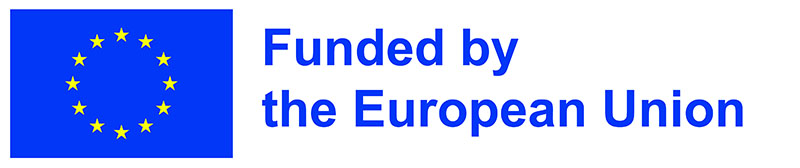 Funded by the European Union (REBECCA, 101097224). Views and opinions expressed are however those of the author(s) only and do not necessarily reflect those of the European Union or the Health and Digital Executive Agency. Neither the European Union nor the granting authority can be held responsible for them.Copyright notice© 2023 - 2026 REBECCA*	R: Document, report (excluding the periodic and final reports) DEM: Demonstrator, pilot, prototype, plan designs DEC: Websites, patents filing, press & media actions, videos, etc.DATA: Data sets, microdata, etc.DMP: Data management planETHICS: Deliverables related to ethics issues.  SECURITY: Deliverables related to security issuesOTHER: Software, technical diagram, algorithms, models, etc. EXECUTIVE SUMMARY		About the EXECUTIVE SUMMARY:Summaries are useful for people who have neither the time nor the inclination to read a lengthy document but who want to scan the primary points quickly and then decide whether they need to read the entire version.A summary should be short enough to be economical and long enough to be clear and comprehensive. Don't sacrifice meaning for brevity. A short, confusing summary will take more of a busy executive's time than a somewhat longer but clear one.It should stand alone (hence do not refer to section numbers or WPs).It focuses on results (findings, conclusions, and recommendations).It typically provides some motivation for why the problem is interesting It typically mentions the research methodology. It does NOT need to provide a section-by-section summary. Table of Contents	Disclaimer	2Copyright notice	2EXECUTIVE SUMMARY	3Table of Contents	4LIST OF FIGURES	5LIST OF TABLES	6ABBREVIATIONS	71	Section: ABOUT TEXT and titles	8Guidance:	81.1	First subsection	81.2	Second subsection	81.2.1	Sub-subsection	81.2.1.1	Sub-sub-subsection	82	Section: About Figures, TABLES and references	92.1	About Figures	92.2	About Tables	103	About References	114	Conclusions	12references	13Appendix A	14LIST OF FIGURESFigure 1: this figure is taken from IDC report	4LIST OF TABLESTable 1: caption for the table	10Table 2: caption for the table	10ABBREVIATIONSIP		Internet ProtocolTCP		Transmission Control Protocol….Section: ABOUT TEXT and titlesGuidance: Deliverables should not refer to project-internal matters such as WPs.First subsection Body textFirst level bulletSecond level bulletThird level bullet…Second subsection Lorem ipsum dolor sit amet, consectetur adipiscing elit. Donec a diam lectus. Sed sit amet ipsum mauris….Sub-subsection Lorem ipsum dolor sit amet, consectetur adipiscing elit. Donec a diam lectus. Sed sit amet ipsum mauris. Maecenas congue ligula ac quam viverra nec consectetur ante hendrerit. Donec et mollis dolor. Praesent et diam eget libero egestas mattis sit amet vitae augue. Nam tincidunt congue enim, ut porta lorem lacinia consectetur.Sub-subsection Lorem ipsum dolor sit amet, consectetur adipiscing elit. Donec a diam lectus. Sed sit amet ipsum mauris. Maecenas congue ligula ac quam viverra nec consectetur ante hendrerit. Donec et mollis dolor. Praesent et diam eget libero egestas mattis sit amet vitae augue. Nam tincidunt congue enim, ut porta lorem lacinia consectetur.Sub-sub-subsectionLorem ipsum dolor sit amet, consectetur adipiscing elit. Donec a diam lectus. Sed sit amet ipsum mauris. Maecenas congue ligula ac quam viverra nec consectetur ante hendrerit. Donec et mollis dolor. Praesent et diam eget libero egestas mattis sit amet vitae augue. Nam tincidunt congue enim, ut porta lorem lacinia consectetur.Section: About Figures, TABLES and referencesBbb….About FiguresAbout figures please remember to:Center themPut Figure caption (easier to then cross-reference to them): Caption font size should be 10 pt italicCaption should be centered as wellIf the picture is taken from some other sources this should be stated¯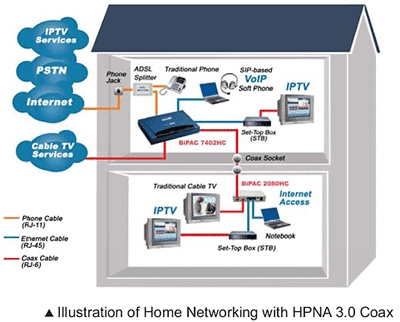 Figure 1: this figure is taken from IDC reportAbout TablesAbout tables remember to:Center themPut a Table caption (easier to then cross-reference to them): Caption font size should be 10 pt italicCaption should be centered as wellIf the Table is taken from some other sources this should be statedHereby a table example:Table 1: caption for the tableTable 2: caption for the tableAbout ReferencesFor what concerns the references, please, insert them as numbered “cross-reference” as indicated hereby [1] and listed in the dedicated “References”, see REFERENCES.Please insert them as endnotes (apply ‘1, 2, 3, …’ number format). For example, reference to [] and reference to []. If you want to refer again to a reference that was already inserted earlier in the text, you can use the ‘Insert Cross-reference’ function and select ‘Endnote’. Then select the right reference and click ‘Insert’. For example, here we refer again to the first reference [1].The use of endnotes allows you to insert references at any place at any time. Reordering happens automatically (which is not the case when using ‘numbered items and is hence a big disadvantage of numbered items). The main disadvantage of using endnotes is that they do not support brackets automatically. Another disadvantage is that endnote always appear at the very end of the document. If appendices are added at the end of the document, they will be inserted before the references. Fortunately, appendices are rarely used in deliverables.In order to obtain references between square brackets, you should follow the steps below:Square brackets need to be typed manually for each reference that is inserted. The easiest way to do so, is to first type the brackets and then insert the endnote in between the brackets.When the deliverable is in a final shape (meaning that no more references need to be added), the square brackets needs to be added manually at the end of the document in the ‘References’ section.Please also insert a tab between the closing bracket and the reference text in order to obtain a clean alignment of the references. This is not really user-friendly, but unfortunately there is no better alternative.Be careful to insert references when the document is in ‘track changes’ mode. Track changes may screw up numbering when cutting & pasting text including references.Do NOT use ‘numbered lists’ for adding references. This approach will show references in the text in a non-ordered way.Notice that also cross references among sections and references to pictures and tables should be inserted as cross-references to numbered items so that when shifting around things in the document, the links will be automatically updated when saving it.Sometimes for URLs you may want to use the footnote option rather than the reference option as explained above.ConclusionsGuidance: this section should conclude the work done and outline next steps.referencesAuthors, Title, Date…Authors, Title2, Date….URL……Appendix AAnything that is related but not core to the deliverable can go into appendix.Work packageWP  NumberTaskTask NumberDue datedd/mm/yyyySubmission datedd/mm/yyyyDeliverable leadName partnerVersion0.XAuthorsName Surname (Partner Y)ReviewersName Surname (Partner Y)AbstractOne paragraphKeywordsVersionDateDescription of changeList of contributor(s)V0.120/02/20231st editName Surname (Affiliation)Project funded by the European Commission in the Horizon Europe ProgrammeProject funded by the European Commission in the Horizon Europe ProgrammeProject funded by the European Commission in the Horizon Europe ProgrammeNature of the deliverable:to specify R, DEM, DEC, DATA, DMP, ETHICS, SECURITY, OTHER*to specify R, DEM, DEC, DATA, DMP, ETHICS, SECURITY, OTHER*Dissemination LevelDissemination LevelDissemination LevelPUPublic, fully open, e.g. web (Deliverables flagged as public will be automatically published in CORDIS project’s page)SENSensitive, limited under the conditions of the Grant Agreement Classified R-UE/ EU-REU RESTRICTED under the Commission Decision No2015/ 444Classified C-UE/ EU-CEU CONFIDENTIAL under the Commission Decision No2015/ 444Classified S-UE/ EU-SEU SECRET under the Commission Decision No2015/ 444Column1Column 2Column 3Content cellContent cellContent cellContent cellContent cellContent cellContent cell Content cell Content cell Content cell Content cell Content cell Column1Column 2Column 3Content cellContent cellContent cellContent cellContent cellContent cellContent cell Content cell Content cell Content cell Content cell Content cell 